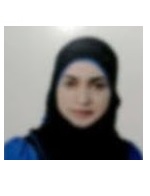 الاسم : نور رشيد عليالشهادة: ماجستيرالمهنة: أستاذة جامعيةالتخصص العام : صيدلةالتخصص الدقيق : علوم مختبرية سريريةمكان العمل: جامعة الكوفة / كلية الصيدلة / فرع العلوم المختبرية السريريةالعنوان الوضيفي: مدرس مساعدالمواد التي قمت بتدريسها: 1- اخلاقيات صيدلانية                               2- صحة عامة                               3- كيمياء حياتية                               4- عقاقيرالبحوث المنشورةSERUM HEPCIDIN LEVELS IN ANEMIA OF CHRONIC KIDNEY DISEASES COMPARED TO IRON DEFICIENCY ANEMIA AND IT'S CORRELATION WITH SERUM LEVELS OF HS –C REACTIVE PROTEIN, INTERLUKIN-6 AND FERRITINلنك البحثhttps://scholar.google.com/scholar?hl=ar&as_sdt=0%2C5&q=SERUM+HEPCIDIN+LEVELS+IN+ANEMIA+OF+CHRONIC+KIDNEY+DISEASES+COMPARED+TO+IRON+DEFICIENCY+ANEMIA+AND+IT%27S+CORRELATION+WITH+SERUM+LEVELS+OF+HS+%E2%80%93C+REACTIVE+PROTEIN%2C+INTERLUKIN-6+AND+FERRITIN&btnG= الشهاداتبكلوريوس صيدلة من سنة 2001 لغاية 2006ماجستير صيدلة / علوم سريرية من 2010 الى 2012التكاليف الإدارية لجنة امتحانيةلجنة ارشاد تربويلجان أخرىالحسابات الاكادمية Google scholarResearch gateORCIDResearch ID